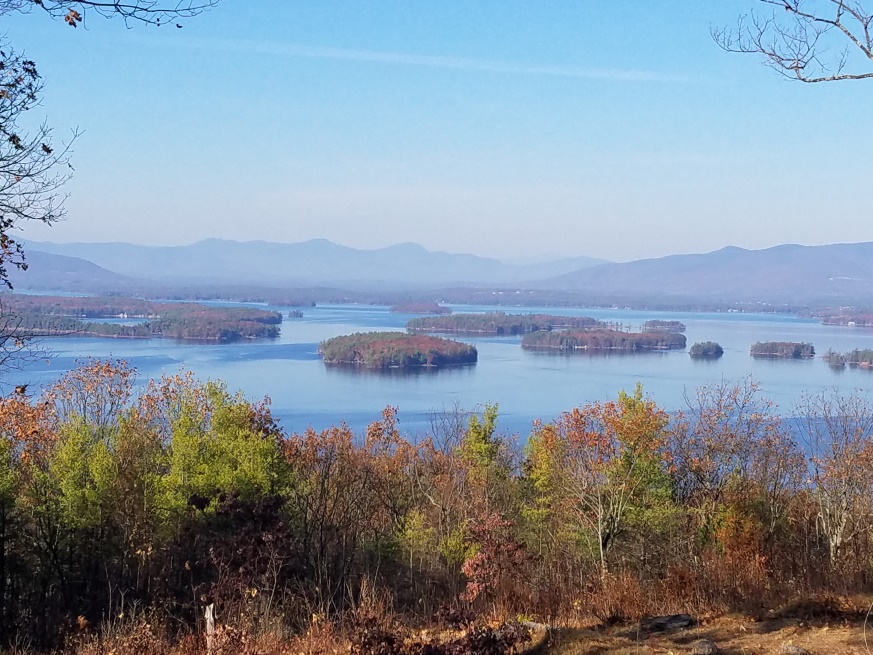 KIMBALL WILDLIFE FOREST COMMITTEEMEETING Agenda: October 19, 2023; 4:00 PMGilford Town Hall Conference Room AttendanceApproval of minutes – September 21, 2023Update on Interpretive sign proposal from Jennifer Woodward-Authorization from Gilford Board of Selectmen (Scott)Trail updates: Tree cutting for safety accessBRATT Work Day 9/23 updates (Dan and Karl)Next meeting: November 16, 2023